FICHE TECHNIQUEVENTOLERA SYRAH 2013La robe est couleur ruby. Beau nez de violette sur les fruits rouges  et noirs, de cerise et mures épicées. C’est floral en bouche avec des tannins bien intégrés et une belle acidité. C’est une syrah aux caractéristiques de climat septentrional que l’on ne attend pas à voir au Chili mais voilà nous somme à 9km de l’océan Pacifique. C’est fin, gourmand et juteux.VIN: VENTOLERA SYRAH 2013PAYS : CHILIREGION ET SOUS REGION : LEYDA VALLEY dans SAN ANTONIO VALLEY dans ACONCAGUA REGIONAPPELATION : D.O. VALLE DE LEYDA, zona SAN JUANCEPAGES : SYRAHDENSITE DE PLANTATION : 4000 PIEDS / HECTARERENDEMENTS : 4 TONNES PAR HECTARESOL : ALLUVIONS, GRANITE DECOMPOSE RICHE EN OXYDE DE FER,  SABLE, LIMON. SUBTRAT DE ROCHE MERE DUR. CULTURE   (CONVENTINELLE, RAISONNEE, BIOLOGIQUE, BIODYNAMIQUE):  RAISONNEEPLUVIOMETRIE : 450 mmIRRIGATION : GOUTE A GOUTETAILLE : VERTICAL SHOOT POSITIONING (VSP)ALTITUDE : 150 METRESLATITUDE : 33,4 0 SUD VENDANGES : MANUELLEVINIFICATION: EGRAPPAGE ET MACERATION LONGUESLEVURES INDIGENESELEVAGE : 9 MOIS EN BARRIQUES FRANCAISE FRANCOIS FRERE ET DARGAULT& JAEGLECOLLAGE : NONFILTRATION : NONDEGRE : 12.50%SUCRE RESIDUEL: 1,94 G/L BOUCHAGE: STELVINTEMPERATURE DE SERVICE : 14-16 o C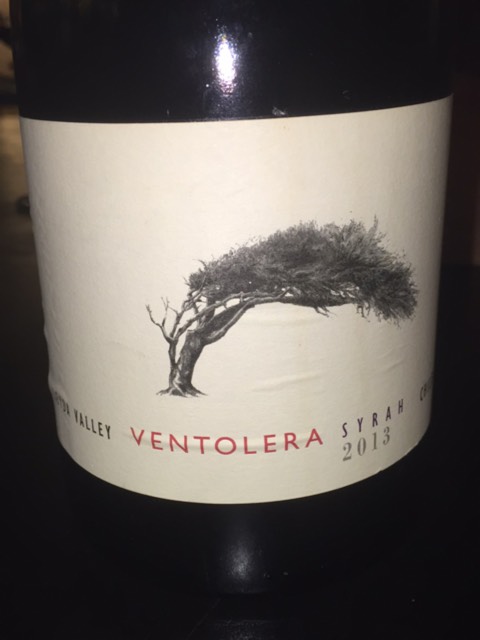 